                                                                                                                                            March 08, 2019              Money Market Operations as on March 07, 2019                                                                                                                 (Amount in Rupees billion, Rate in Per cent) RESERVE POSITION@@ Based on Reserve Bank of India (RBI) / Clearing Corporation of India Limited (CCIL).   -   Not Applicable / No Transaction **   Relates to uncollateralized transactions of 2 to 14 days tenor. @@ Relates to uncollateralized transactions of 15 days to one year tenor # The figure for the cash balances with RBI on Sunday is same as that of the previous day (Saturday). $ Includes refinance facilities extended by RBI ¥  As per the Press Release No. 2014-2015/1971 dated March 19, 2015 
*  Net liquidity is calculated as Repo+MSF+SLF-Reverse Repo
                                                                                                                                                     Ajit Prasad	
Press Release : 2018-2019/2130		                                                               Assistant Adviserप्रेस प्रकाशनी  PRESS RELEASEसंचार विभाग, केंद्रीय कार्यालय, एस.बी.एस.मार्ग, मुंबई-400001________________________________________________________________________________________________________DEPARTMENT OF COMMUNICATION, Central Office, S.B.S.Marg, Mumbai-400001फोन/Phone: 91 22 2266 0502 फैक्स/Fax: 91 22 2266 0358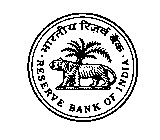 भारतीय रिज़र्व बैंकRESERVE BANK OF  वेबसाइट : www.rbi.org.in/hindiWebsite : www.rbi.org.inइ-मेल email: helpdoc@rbi.org.inMONEY MARKETS@MONEY MARKETS@Volume 
(One Leg)Weighted Average Rate      RangeA. Overnight Segment (I+II+III+IV)   	2,068.156.194.80-6.40A. I.  Call Money   	215.416.144.80-6.25A. II. Triparty Repo 1,356.906.206.00-6.25A. III. Market Repo       489.846.215.50-6.35A. IV. Repo in Corporate Bond 6.006.376.35-6.40B. Term Segment B. I. Notice Money**  0.876.195.75-6.25B. II. Term Money@@0.72-6.40-7.65B. III. Triparty Repo 0.00--B. IV. Market Repo 5.656.636.00-6.70B. V. Repo in Corporate Bond 0.257.907.90-7.90RBI OPERATIONS@		RBI OPERATIONS@		Auction DateTenor (Days)Maturity 
DateAmount Outstanding   CurrentRate/Cut  
off RateC.    Liquidity Adjustment Facility (LAF)Liquidity Adjustment Facility (LAF)(i) Repo (Fixed  Rate)                          Thu, 07/03/20191Fri, 08/03/201930.566.25(ii) Repo (Variable Rate)(ii.a) Regular 14-dayFri, 22/02/201914Fri, 08/03/2019240.026.30Tue, 26/02/201914Tue, 12/03/2019240.006.33Fri, 01/03/201914Fri, 15/03/2019240.016.27Tue, 05/03/201914Tue, 19/03/201937.656.26(ii.b) OthersWed, 06/03/201955Tue, 30/04/2019250.026.31(iii) Reverse Repo (Fixed  Rate)   Thu, 07/03/20191Fri, 08/03/2019163.896.00(iv) Reverse Repo (Variable Rate)Thu, 07/03/20191Fri, 08/03/2019200.566.24Tue, 05/03/20197Tue, 12/03/2019155.256.24Wed, 06/03/20197Wed, 13/03/201928.256.24D. Marginal Standing Facility (MSF)Thu, 07/03/20191Fri, 08/03/20192.836.50E. Standing Liquidity Facility (SLF) Availed from RBI$Standing Liquidity Facility (SLF) Availed from RBI$18.27F.  Net liquidity injected [injection (+)/absorption (-)] *Net liquidity injected [injection (+)/absorption (-)] *511.41G.  Cash Reserves Position of Scheduled Commercial Banks	Cash Reserves Position of Scheduled Commercial Banks	(i) Cash balances with RBI as on#  March 07, 20195,021.51(ii) Average daily cash reserve requirement for the fortnight ending  March 15, 20194,991.06H.    Government of India Surplus Cash Balance Reckoned for Auction as on ¥March 07, 20190.00